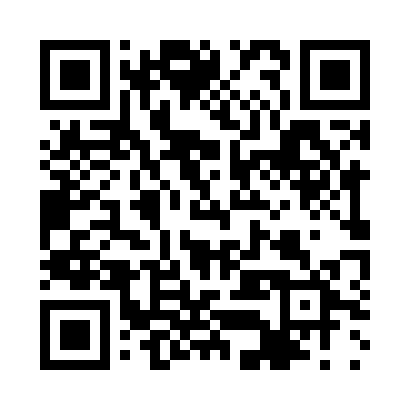 Prayer times for Camanducaia, BrazilWed 1 May 2024 - Fri 31 May 2024High Latitude Method: NonePrayer Calculation Method: Muslim World LeagueAsar Calculation Method: ShafiPrayer times provided by https://www.salahtimes.comDateDayFajrSunriseDhuhrAsrMaghribIsha1Wed4:546:0711:553:145:426:512Thu4:546:0711:543:145:416:503Fri4:546:0711:543:135:416:504Sat4:546:0811:543:135:416:505Sun4:556:0811:543:135:406:496Mon4:556:0811:543:135:406:497Tue4:556:0811:543:125:396:498Wed4:556:0911:543:125:396:489Thu4:556:0911:543:125:396:4810Fri4:556:0911:543:125:386:4811Sat4:566:0911:543:125:386:4812Sun4:566:1011:543:115:386:4813Mon4:566:1011:543:115:386:4714Tue4:566:1011:543:115:376:4715Wed4:566:1111:543:115:376:4716Thu4:566:1111:543:115:376:4717Fri4:576:1111:543:115:376:4718Sat4:576:1111:543:115:366:4719Sun4:576:1211:543:115:366:4720Mon4:576:1211:543:105:366:4721Tue4:576:1211:543:105:366:4622Wed4:586:1311:543:105:366:4623Thu4:586:1311:543:105:366:4624Fri4:586:1311:543:105:356:4625Sat4:586:1311:543:105:356:4626Sun4:586:1411:553:105:356:4627Mon4:596:1411:553:105:356:4628Tue4:596:1411:553:105:356:4629Wed4:596:1511:553:105:356:4630Thu4:596:1511:553:105:356:4631Fri5:006:1511:553:105:356:46